BLOOMINGTON CITY COUNCIL MEETING 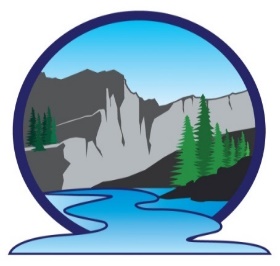 January 15, 2020 at 7:00 PM(Proposed) AGENDABLOOMINGTON CITY OFFICE45 N 1st WestInvocation:Review of minutes from: December 18, 2019Community Comments (3-5 Minutes): Bret Kunz from ICRMP will be attending this meeting.Sewer:Status on the generator for the sewer pump? Shawn Turner is looking into this. Water:Status on running waterline on 50 East - additional bids (Shawn Turner).  Is Troy Carlin still interested since he has his property for sale?  Any word from Troy since the bill was mailed to him?Any follow up on Troy and Bear Lake Construction on the bid?Roads:Status of lowering meters and cement surrounds for meter covers on corner by Hall (Shawn Turner).  Parts picked up?Has the snow been cleared by the water tank?Has the licensing for the plow truck been completed?Are the additional keys made for the plow truck?Has a key for the plow truck been added to the key box at the offices?Rich Kearl made a suggestion on the snow plow. The cinder spreader is not currently working and will require a plastic disk that throws the cinder. The broken one is in the back of the dump truck.City Offices/Hall: Remodel of City office – what is the status of the wiring? How much more demolition has been done?Follow up:Do we need to meet with Paris to go over the procedure on how to go about connecting the systems, then post the procedure in the City office? Possibly put a spare key in the key box.Improve parking area by water tanks? What is the status?  Status on the beaver dams?How did the Christmas eve with Santa turn out?Delinquent accounts:Payment of expenses: December 2019Motion to dismiss:Next City Council Meeting: February 19, 2020